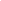 Λακατάμια: Μαθητές εγκλωβίστηκαν σε σχολείο λόγω πλημμυρών (PHOTO)  12/04/2016 19:36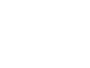 +5 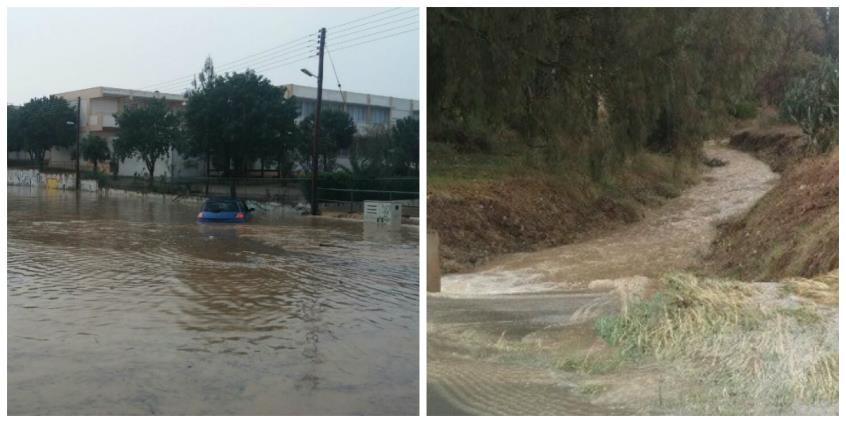 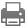 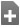 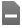 Στον απεγκλωβισμό οκτώ μαθητών, οι οποίοι είχαν εγκλωβιστεί στο σχολείου της στη Λακατάμια, εξ αιτίας των έντονων βροχοπτώσεων και των πλημμυρών στην περιοχή, συνέδραμαν το απόγευμα η Πυροσβεστική και η Αστυνομία.Συγκεκριμένα, οι μαθητές, μαζί με δυο ενήλικες, είχαν εγκλωβιστεί στο 5ο Δημοτικό Σχολείο Αγίου Ιώαννη Χρυσοστόμου στην περιοχή Λακατάμιας.+5 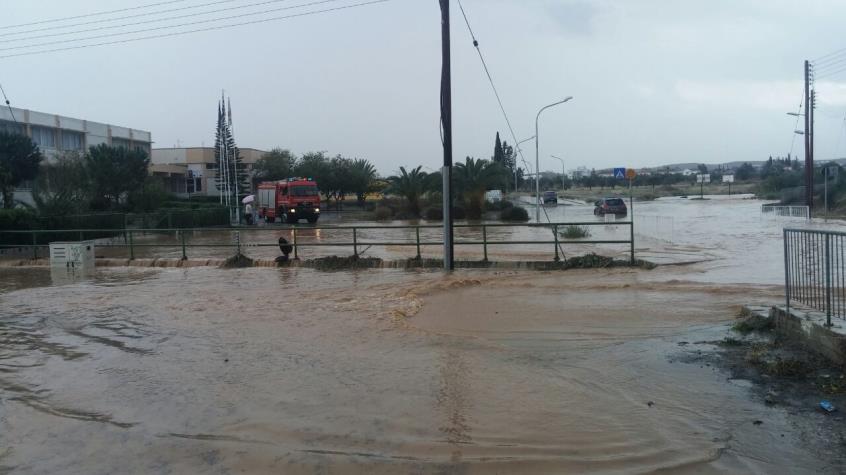 Η ανταπόκριση των μελών της Αστυνομίας και της Πυροσβεστικής ήταν άμεση.
 +5 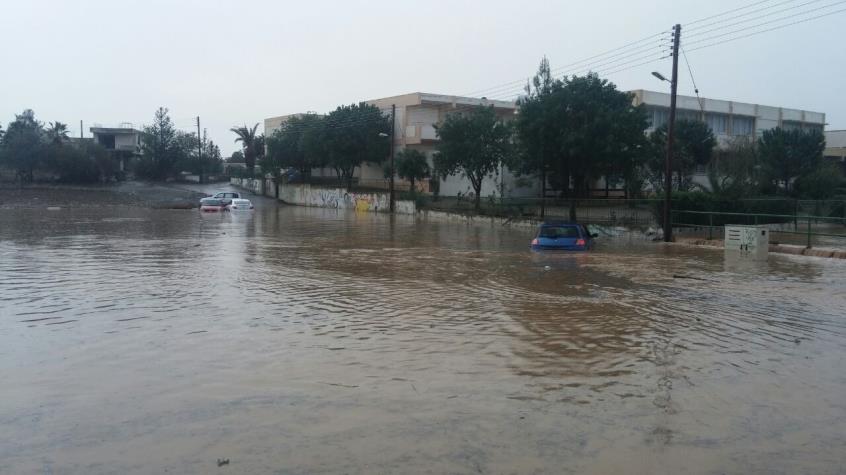 
Μάλιστα, αναρτήθηκαν και σχετικές φωτογραφίες στη σελίδα της Αστυνομίας στο Facebook.


  +5 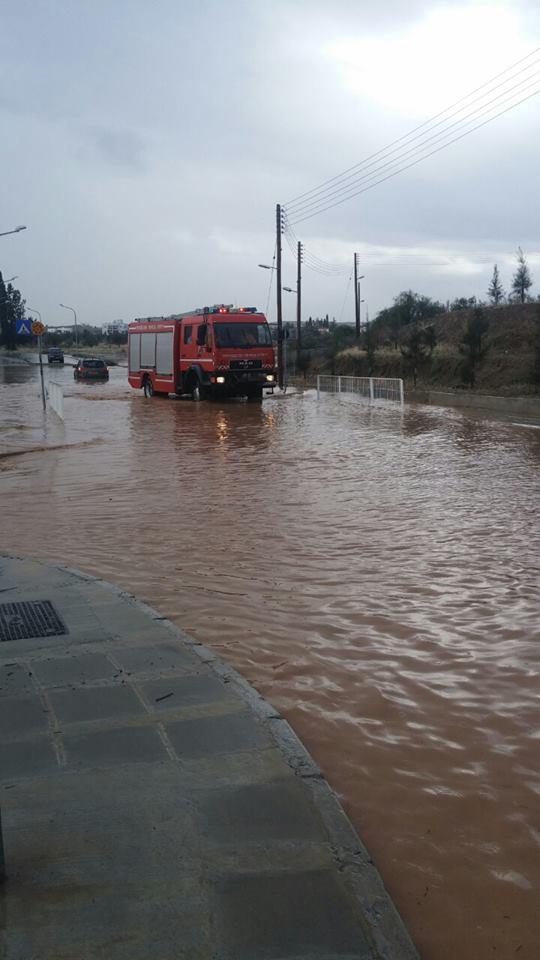 +5 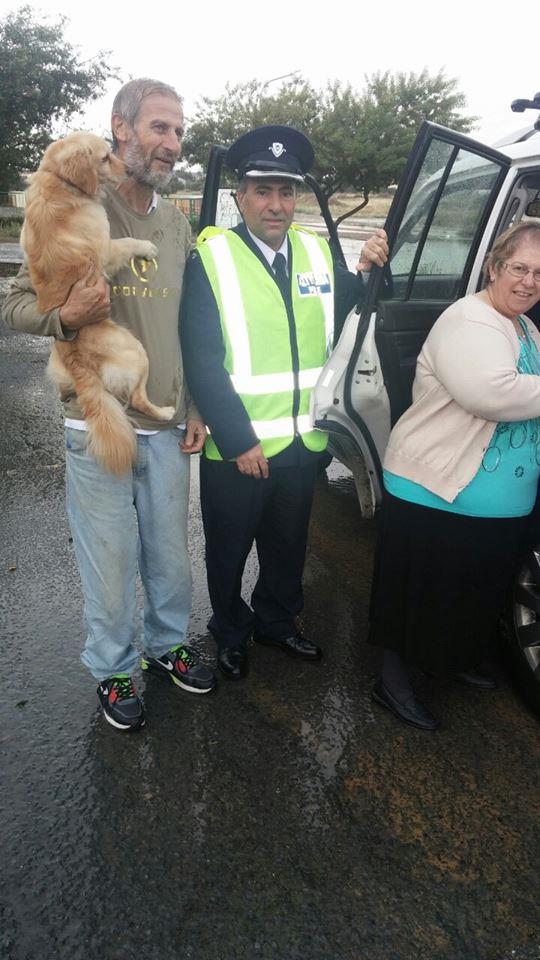 